Why we should use Reading Strategies1. Helps you better understanding anything that you read, view, or hear.2. Helps you focus your inner voice.3. Helps you remember or pre-study.4. Helps you develop higher level thinking patterns.5. Allows you pinpoint our areas of strength and weakness in our thinking. 6. Can lead to more enjoyment in reading.7. If you become an excellent reader, you can teach yourself ANYTHING! 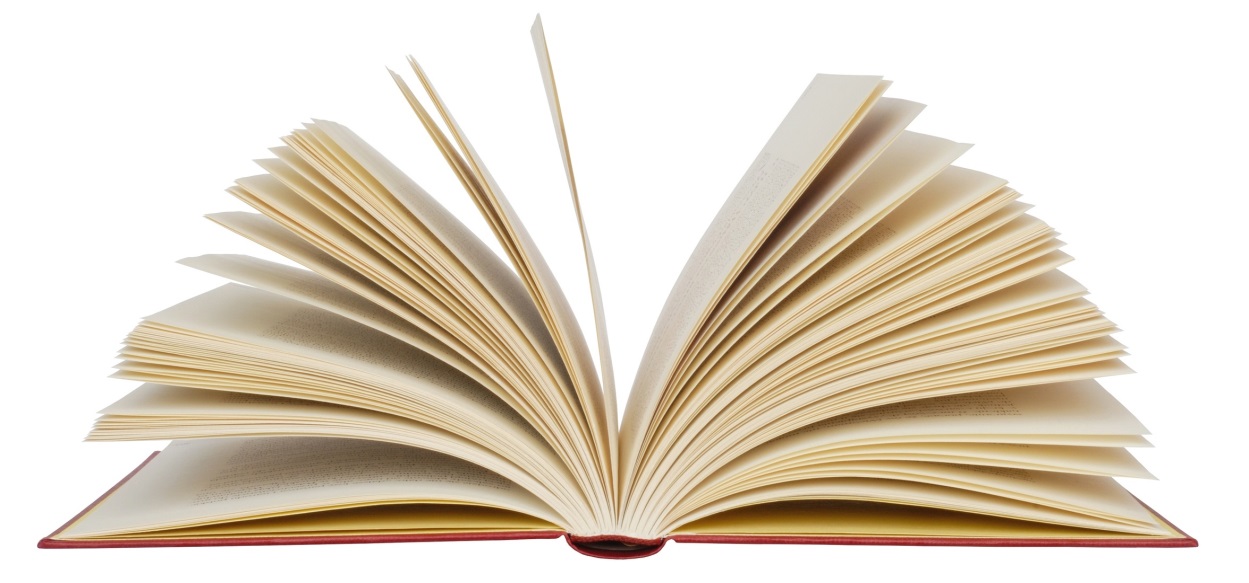 